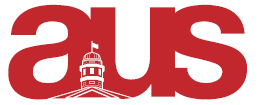 Motion to Approve FMC Decisions for 30/10/2018 and 16/10/2018
Whereas, FMC decisions must be ratified by the AUS Legislative Council as per the financial bylaws;
Whereas, the FMC has held its most recent meeting on Oct 30th 2018 and one on Oct 16th 2018;
Be it resolved, that AUS Legislative Council move to approve the following FMC recommendations as listed in Appendix F. Moved by,
Mia Trana, VP FinanceRebecca Scarra, VP External